Honeoye Valley AssociationMeeting Minutes6:30pm January 21, 2019Held at Richmond Town Hall Meeting Minutes JP motioned to accept meeting minutes, EC second, ayes unanimous.Treasurer’s report/Pay Bills Dave Baker   DB brought to the board’s attention that PayPal requests personal information to continue to use them for online processing of payments. Wild Apricot has a payment plan or we discontinue credit card payments and or online payments. DB will look into it.  Approximately 80 online transactions for less than $10.00 we could potentially switch to wild Apricot. LW Motion to renew the Insurance Liability insurance for $306.13, TG second, Ayes unanimous.JP Motion to renew the Finger Lakes Regional Water Shed Alliance membership for $200.00, LW second, Ayes unanimous.DL Motion to renew Wild Apricot for $540.00, DC second, Ayes unanimous.DL Motion to donate to the Honeoye Public Library for use of their building $250.00, JP second, Ayes unanimous.HVA current membership is approximately 150 members.NYSFOLA and CSLAP memberships all settled and renewed JP Motion to accept Treasures report, DC second, Ayes unanimous.Lake:Review TMDL and Action steps Public Meeting Feb 4th  7 m at the High School (HCS) JP is looking into putting the meeting notice on the electronic board at the school. (Informational meeting for the DEC Lake Plan)We encourage everyone to go to the meeting ask all of their questions. If you still have questions submit them in writing.   Now is the chance to document public comments and submit questions in writhing by Feb. 19th BackgroundThis TDML’s report is a formula and uses targets created by US Environmental Protection Agency.  The EPA selected Conesus and Honeoye Lake. DEC generated TDML document directed by the EPA. HVA encourages our membership to read the first 23 pages of the TDML report. If members have questions please attend the meeting on Feb. 4th 2019 at HCS.  Prepare ahead of time with your questions and comments in writing. If time does not allow public to ask all of the questions, you will be able to hand your written questions and comments to the DEC and EPA representatives at the meeting.  We encourage members to submit all of your questions and comments in writing to the DEC in Albany up to Feb. 19, 2019. Notes:Pg. (13) ~90% Internal load Pg. (15) Reduce the watershed nutrients entering the lake by 10%.The Honeoye Inlet project partners have addressed more the 10% external loading. That project alone should be enough to satisfy the report recommendations. We will continue to decrease the exterior loading for the future of the Lake.Pg. (16 to 23) Alum #1 and Aeration # 2Pg. (15) Phosphorus reduction targetsWe still cannot apply for a permit for an Alum treatment yet.  The DEC plans to do two pilot alum treatments March or early April in the Hudson Valley. The success of these pilot alum projects will be a requirement for the DEC to issue new alum permitting criteria.  The DEC has started a Honeoye Lake Engineering Study with a price tag cost in the~$50,000 area. The Engineering Study for Honeoye Lake will analyze the TDML recommendations and produce a statement of work around the Alum treatment outlining, how much to apply, when to apply, how to apply and where to apply and expected life span. The Honeoye Lake Engineering Study will also address potentially using an aeration including the location of air compressors, ~1,000 acres of the lake will need aeration, in the area of the lake that is 18 feet and deeper. Half way down the lake would be the best location of the compressors. Cost will be influenced by the position of the compressors.  The Engineering Study will address the combination alum and aeration treatments including the expected life spans, Alum 5-7 year and aeration 25-30 year.The Honeoye Lake Engineering Study will look at barriers, hydrogen peroxide, and ultrasonic buoys for Sandy Bottom Beach to keep the beach open longer into the season. When the engineering study is done the DEC will have paid for it and we should be able to get permits for it. Future grants will have to be in alignment with the recommended TDML report and the Honeoye Lake Engineering Study. TG is looking into permission to televise the meeting, approximately. LM suggested a contact that would cost $250 to $300.00 to hire someone to televise the meeting.JP motioned to spend up to $500 to televise the meeting, LW second, Ayes unanimous.Annual Meeting or SymposiumThe DEC’s lake consultant meeting and their public presentation about the Engineering Study findings and recommendations will be next step.  We are hoping it will happen in April or May, could be June. We will have an annual meeting in July.  We will put off the idea of the symposium. DB The annual business meeting should be a business meeting not an educational program for the entire community.Spring Roadside CleanupRoadside Cleanup JP Saturday May 11th is good, seems okay. Adopt a Highway rules TG and JP the rules seem to be extensive and to ridged. Our roadside cleanup is more flexible. DB is going to check into the insurance that covers our roadside clean up.Grapevine for the SpringLM is going to put together a calendar for the Grapevine to possibly get a spring Grapevine puttogether.Healthy Lawn brochureTG handed out a healthy lawn, healthy lake brochure that had been previously (2006) mailed to approximately 1,600 residents in the watershed. DB is going to look into the cost of the mailing. DB also added possibly ask for sponsors to fund the brochure possibly businesses mentioned in the brochure. This brochure could be edited to reflect current best practices.LM Talked about how the Canandaigua Lake Watershed does an education and outreach program to the Residents. There are several workshops around the topic of best practices. They have a pledge card for residents to use best practices for lawn care around the lake. Residents that attend can than get a lawn sign that continues the educational outreach for best practices lawn care around the lake.TG is looking into education outreach meetings or workshops with Honeoye Lake Watershed Task Force. There will be work done at Sandy Bottom Beach we will be doing outreach and education about those programs.Facebook PageNeed someone to maintain the Website and the Facebook page. We need to look into a hired person to put information out there and have no comments.  We may be able to support this financially.AdjournmentMotion to adjourn DC, TG seconded Ayes, unanimous.Next Meeting February 18th, 20196:30 – 8 PM Location Richmond Town Hall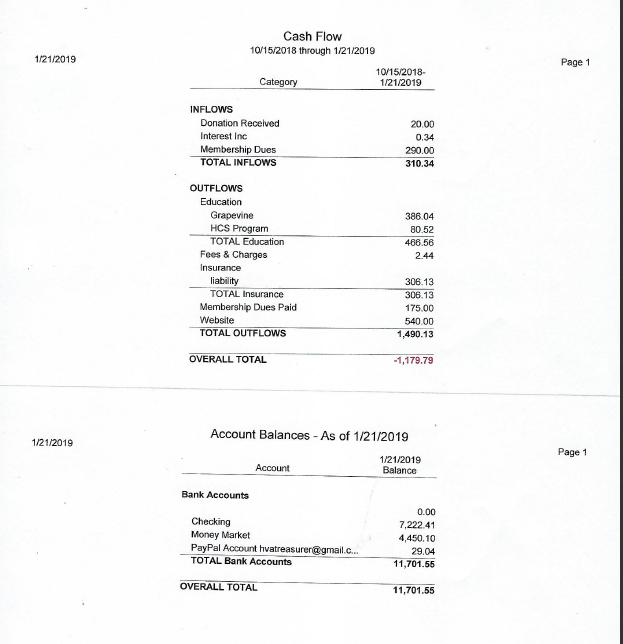 Board MembersDan Lalonde	President, Webmaster  Jerry Passer                 	Terry GronwallDorothy GronwallDave Baker	    TreasurerElaine CookDon CookCaroline Sauers  Grapevine,  SecretaryTim Mc AuliffeLen WildmanLindsay McMillanKen KlumpPresentPresentPresentPresentPresentPresentPresentPresentAbsentPresentPresentAbsentGuests